Филиал №1МБОУ «Первомайская средняя общеобразовательная школа» в п.Заводской Первомайского района Тамбовской областиВсероссийский  конкурсна лучшую публикацию «Творческий учитель - 2022»Дидактический  материал «В мире животных»Подготовила: учитель-логопед                                             Порошина О.АПояснительная запискаЦель: активизация познавательной деятельности и стимулирование творчестваЗадачи: расширение представлений о мире животных и птиц;   развитие  устной и письменной речи, мышления и воображения, интереса к познанию окружающего мира, поддерживание желания изучать природу; привитие любви и бережного отношения к природе.Дидактический материал «В мире животных»  создан с использованием ресурса  https://childdevelop.info/generator/ . Коллажи птиц  составлены с помощью https://mycollages.ru/app/ На карточках для детей даны анаграммы-перестановки букв в словах-названиях птиц.  Задача детей: отгадать  и записать  правильный  ответ.Дидактический материал «В мире животных»  может быть использован в урочной и внеурочной деятельности с учащимися младших классов. Материал будет полезен педагогам, родителям, детям.Коллаж «Птицы Арктики»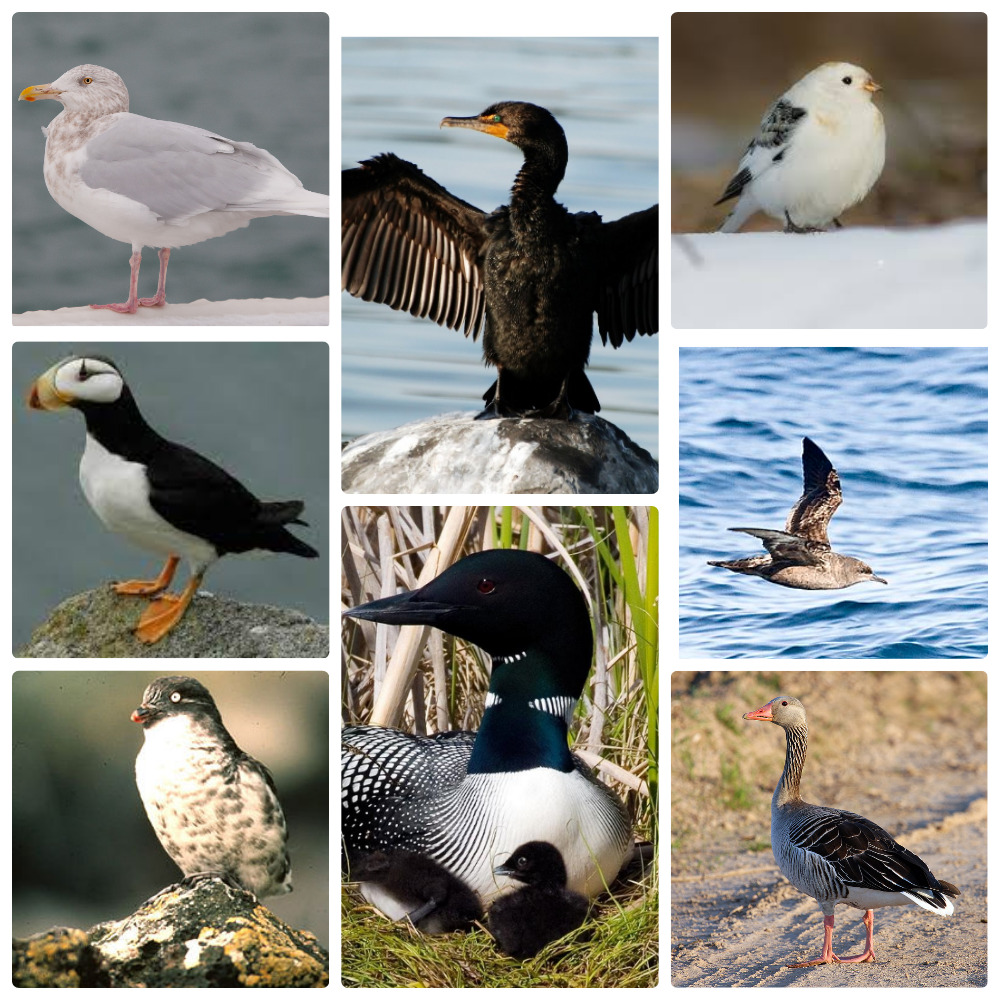 Коллаж «Птицы России»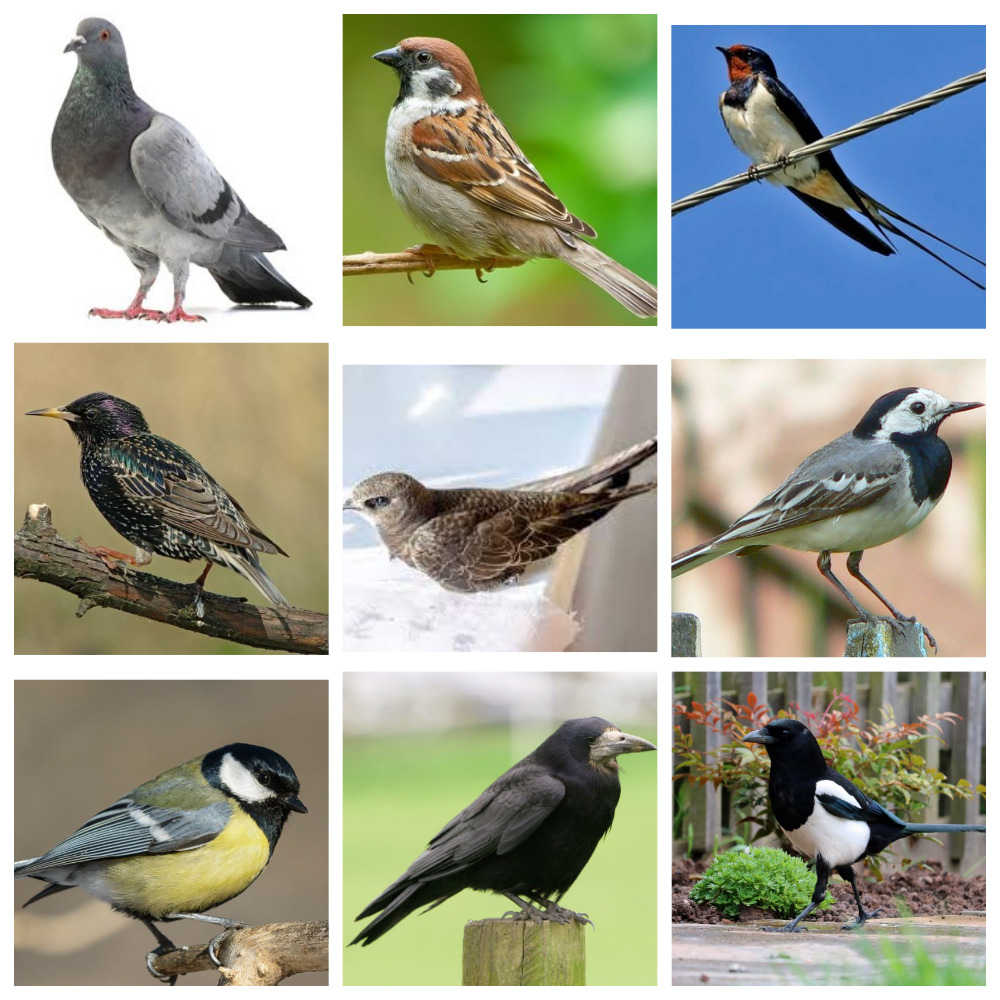 Коллаж «Водные птицы»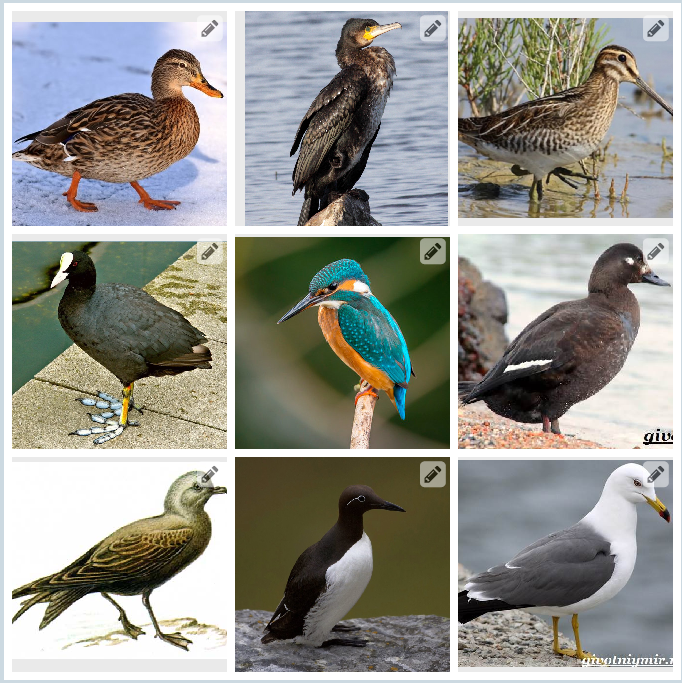 Коллаж «Птицы тундры»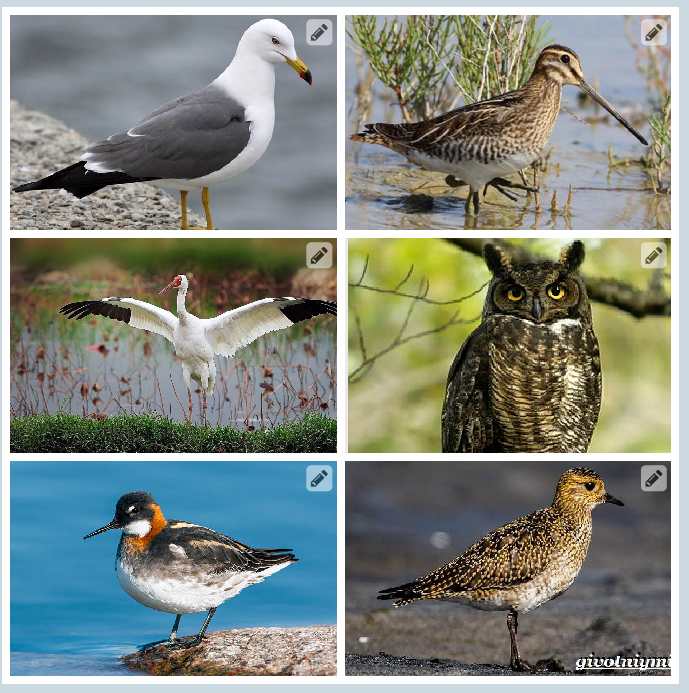 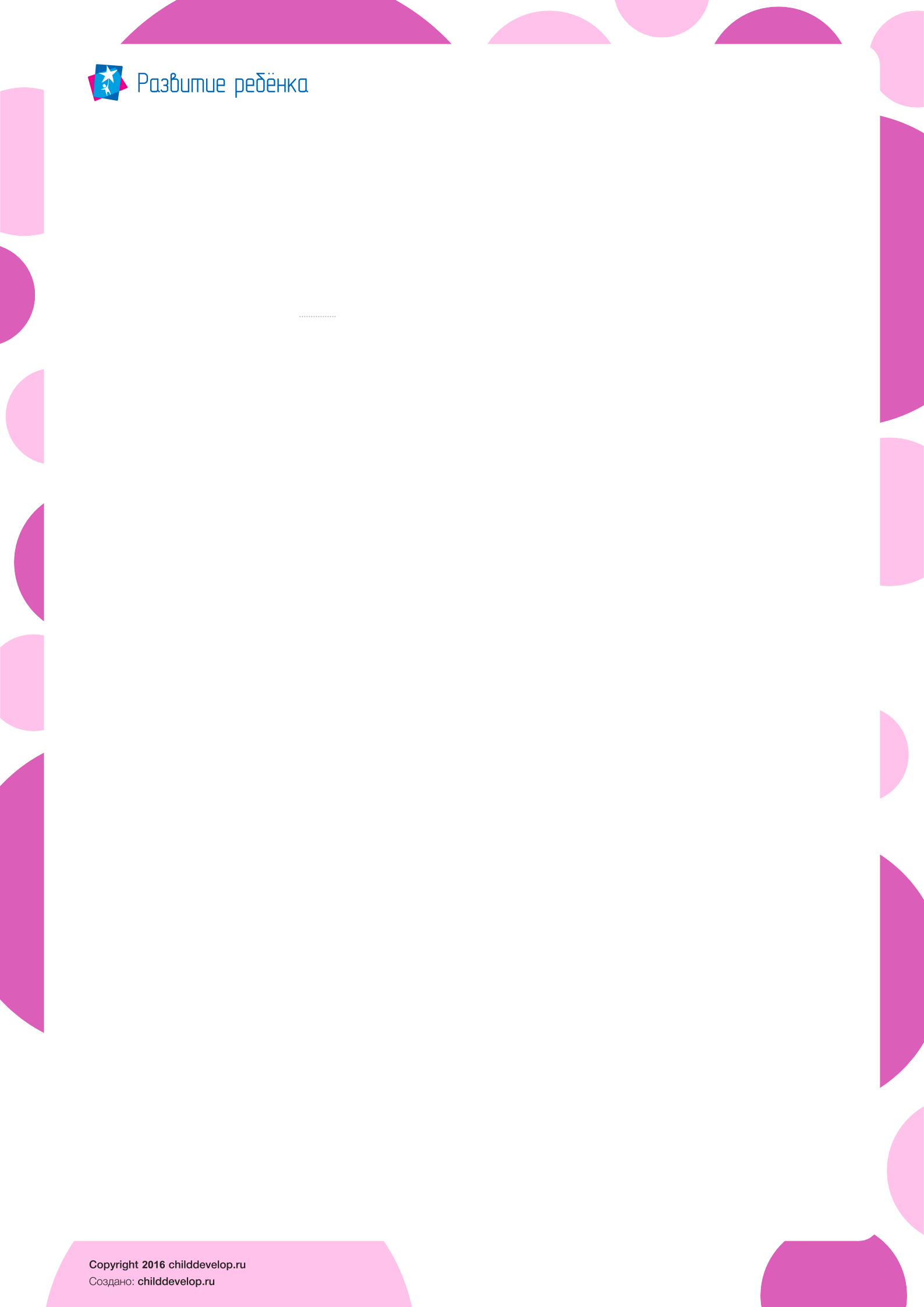 «АНАГРАММА "Птицы России" ОтветыАнаграммы — ОтветыЬУЛГОБ ГОЛУБЬ РЙБОВОЕ ВОРОБЕЙ ЛЧТОСАКА ЛАСТОЧКА КОРСЕЦВ СКВОРЕЦ ТРИСЖ СТРИЖ ХВСТИРГКООА ГОРИХВОСТКА ТЗЯАГУРКСО ТРЯСОГУЗКА СИЦИАН СИНИЦА САОКОР СОРОКА ВНОРОА ВОРОНА «АНАГРАММА "Водные птицы". Ответы                                     Анаграммы — ОтветыУКТА УТКА АБАНЛК БАКЛАН УККЛИ КУЛИК ЛУАСХЫ ЛЫСУХА РКИДООЗМО ЗИМОРОДОК АРНТУП ТУРПАН ЧКРААКУ КАЧУРКА РАЙАК КАЙРА АЧЙКА ЧАЙКА РГАГАА ГАГАРА 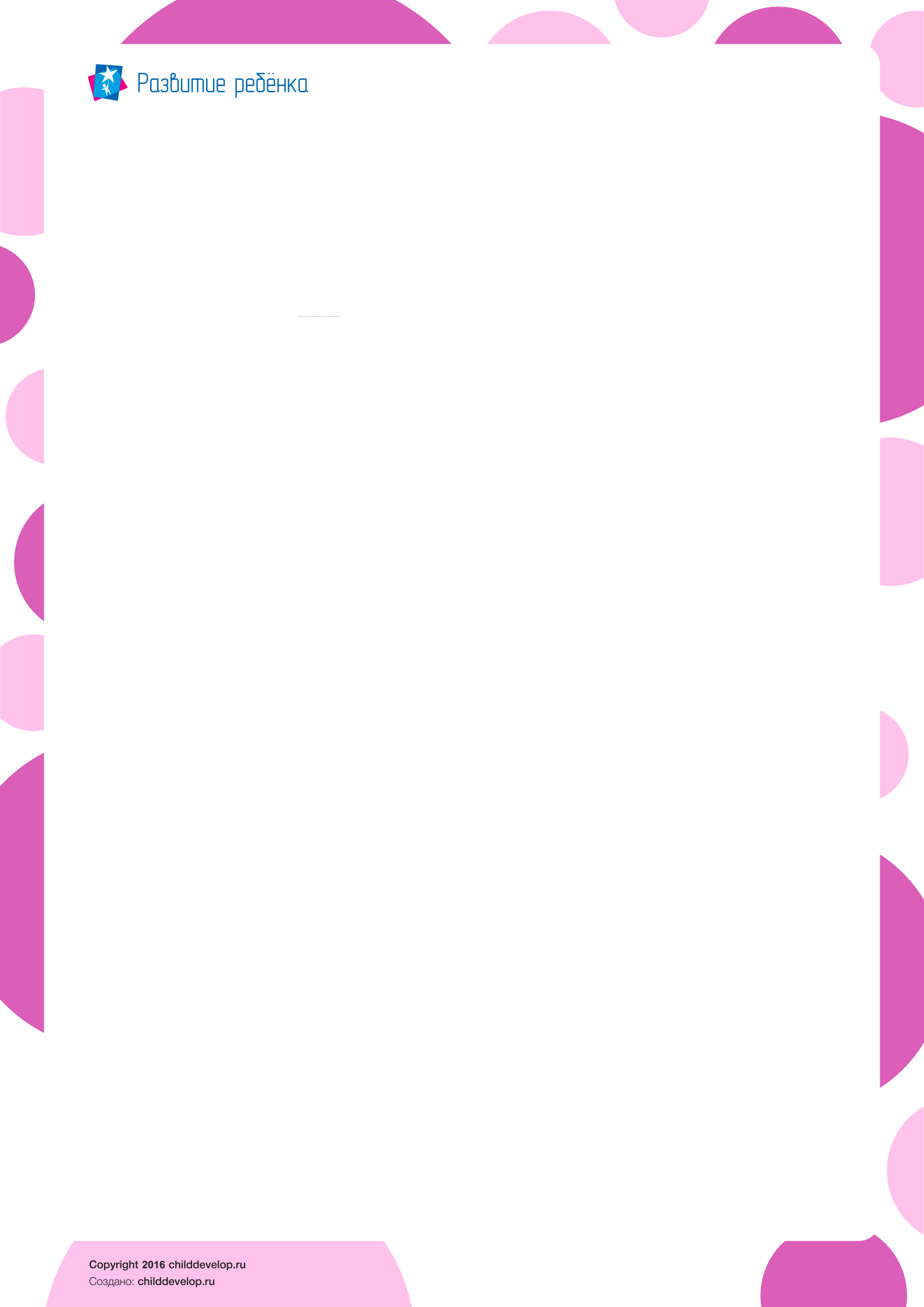 «АНАГРАММА "Птицы тундры". ОтветыАнаграммы — ОтветыЙЧКАА ЧАЙКА ЛКУИК КУЛИК ЬРУВАЖЛ ЖУРАВЛЬ ВСОА СОВА ЛПЧКВИУНА ПЛАВУНЧИК ЖАРНКА РЖАНКА 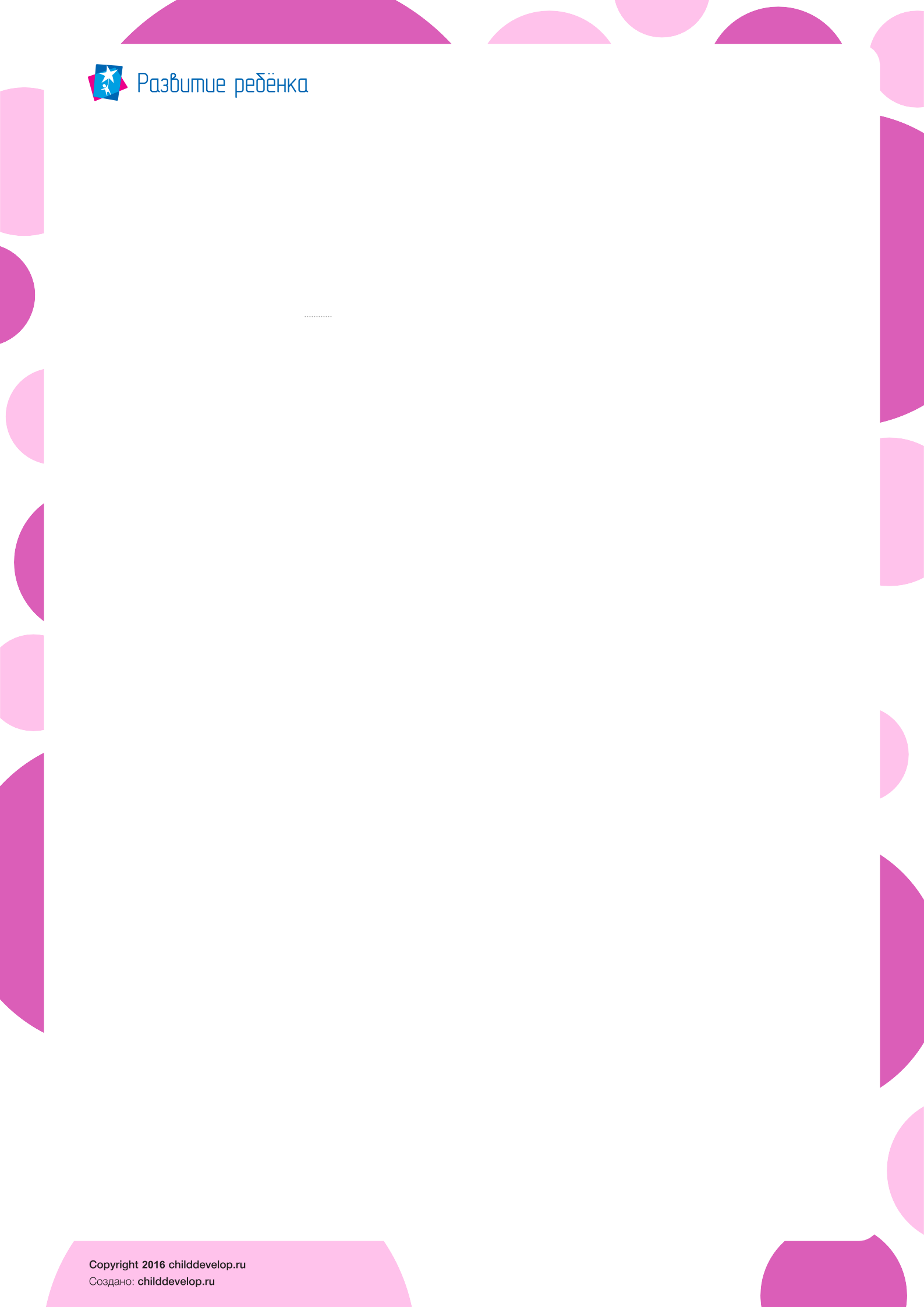 «АНАГРАММА "Птицы Арктики". ОтветыАнаграммы — ОтветыАГАГРА ГАГАРА ААНКЛБ БАКЛАН ОКГНАЮ КОНЮГА КИПАТА ИПАТКА ГТРБИУРМСО БУРГОМИСТР ЬУГС ГУСЬ ВБУЕНРСИЕКТ БУРЕВЕСТНИК ЧАУНКПО ПУНОЧКА Список  литературы:В.В.Иваницкий Я познаю мир. Детская энциклопедия. Птицы.  - М. ООО «Издательство АСТ» «Издательство Астрель», 2001гОвсянникова Е.В, Сивоглазов В.И  Птицы Арктики. Серия «Твой первый атлас-определитель». Изд. Просвещение Дрофа, 2009гПтицы  Арктики https://cyclowiki.org/wiki/%D0%9F%D1%82%D0%B8%D1%86%D1%8B_%D0%90%D1%80%D0%BA%D1%82%D0%B8%D0%BA%D0%B8